О назначении публичных слушаний по проекту генерального плана Алатырского муниципального округа Чувашской РеспубликиВ соответствии с Градостроительным кодексом Российской Федерации, Федеральным законом от 06.10.2003 № 131-ФЗ «Об общих принципах организации местного самоуправления в Российской Федерации», Уставом Алатырского муниципального округа Чувашской Республики, принятым решением Собрания депутатов Алатырского муниципального округа Чувашской Республики от 10.11.2022 № 4/1, Положением о порядке организации и проведения публичных слушаний на территории Алатырского муниципального округа Чувашской Республики, утвержденным решением Собрания депутатов Алатырского муниципального округа Чувашской Республики от 29.09.2022 № 1/17, в целях соблюдения прав человека на благоприятные условия жизнедеятельности, прав и законных интересов правообладателей земельных участков и объектов капитального строительствапостановляю:Провести публичные слушания по проекту генерального плана Алатырского муниципального округа Чувашской Республики в соответствии с графиком проведения публичных слушаний по проекту генерального плана Алатырского муниципального округа (Приложение 1).Отделу строительства, архитектуры, дорожного и жилищно-коммунального хозяйства администрации Алатырского муниципального округа Чувашской Республики организовать:проведение экспозиций по Проекту по адресам, указанным в приложении 1 к настоящему постановлению, с 12 октября 2023 года по 03 ноября 2023 г. (время посещения - в будние (рабочие) дни c 12 ч до 16 ч);консультирование посетителей экспозиций по Проекту состоятся с 8.00 до 10.00 часов 27 октября и 03 ноября 2023 года по адресу: г. Алатырь, ул. Горшенина, д. 7, каб.1.Председательствующим на публичных слушаниях назначить врио первого заместителя администрации – начальника Управления по благоустройству и развитию территорий администрации Алатырского муниципального округа Чувашской Республики Фролова С.В.;Участникам публичных слушаний по Проекту в соответствии с требованиями статьи 5.1 Градостроительного кодекса Российской Федерации обеспечить:представление в целях идентификации сведений о себе (фамилию, имя, отчество (при наличии), дату рождения, адрес места жительства (регистрации) − для физических лиц; наименование, основной государственный регистрационный номер, место нахождения и адрес − для юридических лиц) с приложением документов, подтверждающих такие сведения;представление сведений о правах на земельные участки, объекты капитального строительства, помещения, являющиеся частью указанных объектов капитального строительства, из Единого государственного реестра недвижимости и иных документов, устанавливающих или удостоверяющих их права на такие земельные участки, объекты капитального строительства, помещения, являющиеся частью указанных объектов капитального строительства. Участникам публичных слушаний, прошедшим идентификацию в соответствии с пунктом 4 настоящего постановления, направлять письменные предложения и замечания (при наличии) по Проекту по адресу: Чувашская Республика – Чувашия, г. Алатырь, ул. Горшенина, д. 7, каб.1., тел.8(83531)2-05-08 до 8 ноября 2023 года включительно.Отделу строительства, архитектуры, дорожного и жилищно-коммунального хозяйства администрации Алатырского  муниципального округа Чувашской Республики обеспечить опубликование настоящего постановления в периодическом печатном издании «Вести Алатырского муниципального округа» и размещение на официальном сайте администрации Алатырского муниципального округа в информационно-телекоммуникационной сети «Интернет».Контроль за исполнением настоящего постановления возложить на врио первого заместителя администрации – начальника Управления по благоустройству и развитию территорий администрации Алатырского муниципального округа Чувашской Республики Фролова С.В.Настоящее постановление вступает в силу со дня его официального опубликования.Глава Алатырскогомуниципального округа                                                                                     Н.И. ШпилеваяПриложение 1 к постановлению администрацииАлатырского муниципального округаот 11.10.2023 № 8Графикпроведения публичных слушаний погенерального плана Алатырского муниципального округа Чувашской Республики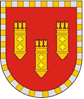 ЧУВАШСКАЯ РЕСПУБЛИКАГЛАВА АЛАТЫРСКОГО МУНИЦИПАЛЬНОГО ОКРУГАПОСТАНОВЛЕНИЕ11.10.2023 № 8г. АлатырьЧĂВАШ РEСПУБЛИКИУЛАТӐР МУНИЦИПАЛИТЕТ ОКРУГӖН ПУҪЛӐХӖЙЫШĂНУ11.10.2023 № 8Улатӑр г.№Наименование территориального отдела Наименованиенаселенного пунктаДата и время проведения публичных слушанийМесто проведения экспозиции и публичных слушаний1Алтышевский село Алтышево поселок Анютино поселок Баевка поселок Борки поселок Знаменка поселок Кученяево поселок Лесной поселок Низовка поселок Новиковка поселок Новое Алтышево 16.10.202313.00Актовый зал МБОУ «Алтышевская ООШ» с. Алтышево ул. Полевая д. 25А2Атратский село Атрать поселок Алтышево-Люльский поселок Атрать поселок Юность 17.10.202313.00Атратский территориальный отдел, с.атрать, ул.Кирова, д.33Ахматовский село Ахматово18.10.202313.00Ахматовский СДК, с.Ахматово, ул.Ленина, д.534Восходскийпоселок Восход поселок Калинино19.10.202313.00Восходский СДК, п. Восход, ул. Ленина, д. 105Иваньково-Ленинский село Иваньково-Ленино поселок Безбожник поселок Соловьевский поселок Шумы23.10.202313.00Иваньково-Ленинский сельский Дом культуры. с. Иваньково-Ленино, ул. Пушкина, д. 1а6Кирскийпоселок Киря поселок Полукиря24.10.202313.00Кирская сельская библиотека, пос. Киря, ул. Сидорина, д. 67Кувакинский село Кувакино село Березовый Майдан село Злобино село Ичиксы25.10.202313.00Кувакинская сельская библиотека, с.Кувакино, ул.Пролетарская, д.188Междуреченскийсело Междуречье село Сурский Майдан поселок Березовая Поляна поселок Первое Мая25.10.202313.00Междуреченский СДК  с. Междуречье, ул. 50 лет ЧАССР, дом № 149Миренскийсело Миренки село Явлеи26.10.202313.00Здание бывшей Миренской школы, с.Миренки ул.Комиссариатская, д.2610Новоайбесинскийсело Новые Айбеси поселок Искра поселок Сальный30.10.202313.00Новоайбесинский территориальный отдел, с.Новые Айбеси,ул. Ленина, д. 3411Октябрьскийпоселок Алтышево31.10.202313.00Октябрьский территориальный отдел, п. Алтышево, ул. Железнодорожная,612Первомайскийпоселок Первомайский поселок Чапаевка01.11.202313.00Первомайский СДК, п.Первомайский, ул.Ленина, д.52 13Сойгинскийсело Сойгино02.11.202313.00Сойгинский СДК, с.Сойгино, ул.К.Маркса. д.№ 3814Староайбесинский село Старые Айбеси деревня Новые Выселки03.11.202313.00МБОУ «Староайбесинская СОШ», с. Старые Айбеси, ул. Школьная, дом 5.15Стемасский село Стемасы07.11.202313.00Стемасский СДК с.Стемасы, ул.Ленина д.12416Чуварлейский село Чуварлеи деревня Ялушево поселок Санаторный20.10.202313.00Административное здание Чуварлейского ТО, с.Чуварлеи, ул.Ворошилова, д.144